ОБЩИНСКИ СЪВЕТ – ДУЛОВО, ОБЛ. СИЛИСТРА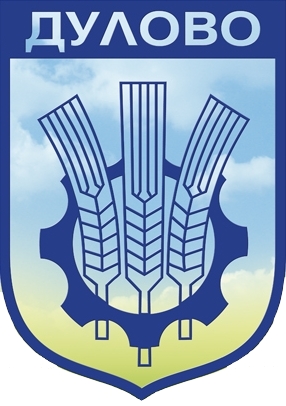 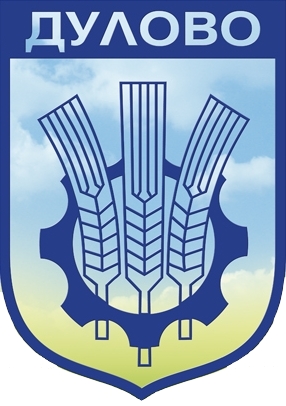 –––––––––––––––––––––––––––––––––––––––––––––––––––––––––––––––––ул. “Васил Левски” № 18                                     тел.: (0864) 2 31 00 ; Факс:(0864) 2 30 207650  Дулово				                 	       e-mail: obs_dulovo@abv.bg      Р Е Ш Е Н И Е   № 446          от  28.06.2022 година за даване съгласие на „МБАЛ-Дулово“ ЕОООД гр. Дулово за ползване на краткосрочен банков кредит – тип овърдрафт  На основание чл. 21, ал. 1, т. 10 от Закона за местното самоуправление и местната администрация, чл. 147, ал. 2 от Търговския закон и чл. 19 от Наредба № 3 за условията и реда за упражняване правата на собственост на община Дулово в търговски дружества с общинско участие в капитала, за участието на общината в граждански дружества за сключване на договори за съвместна дейност, Общински съвет – ДуловоРЕШИ:Дава съгласие “МБАЛ-Дулово” ЕООД, чрез управителя, да сключи договор за овърдрафт с максимален размер до 100 000.00 лв. (сто хиляди лева), с цел да се избегне допълнително олихвяване с наказателни лихви на просрочени задължения, при следните условия:-  максимален лихвен процент – 4% (четири процента);- обезпечение на кредита – особен залог върху бъдещи вземания на “МБАЛ-Дулово” ЕООД от Районната здравноосигурителна каса, Националната здравноосигурителна каса и Министерство на здравеопазването.Възлага и оправомощава управителя на “МБАЛ-Дулово” ЕООД да избере финансова или кредитна институция при посочените в т. 1 условия.Решението е прието на заседание на Общински съвет-Дулово, проведено на 28.06.2022 година, Протокол № 36,  т.1.1. от дневния ред, по Доклад   № 244/20.06.2022г. и е подпечатано с официалния печат на Общински съвет-Дулово.Председател на Общински съвет-Дулово: ……/п/…………………..                                        /инж. Невхис Мустафа/ОБЩИНСКИ СЪВЕТ – ДУЛОВО, ОБЛ. СИЛИСТРА–––––––––––––––––––––––––––––––––––––––––––––––––––––––––––––––––ул. “Васил Левски” № 18                                     тел.: (0864) 2 31 00 ; Факс:(0864) 2 30 207650  Дулово				                 	       e-mail: obs_dulovo@abv.bg      Р Е Ш Е Н И Е   № 447          от  28.06.2022 година за прекратяване на съсобственост чрез продажба на имот - частна общинска собственост  по кадастралната карта и кадастралните регистри на с. ЧерникНа основание чл. 21, ал. 1, т. 8 от Закона за местното самоуправление и местната администрация, чл. 36, ал. 1, т. 2 от Закона за общинската собственост и чл. 33, ал. 1, т. 2 от Наредба № 2 за реда на придобиване, управление и разпореждане с общинското имущество, Общински съвет – ДуловоРЕШИ:Дава съгласие да се прекрати съсобствеността чрез продажба на 1 000 (хиляда) кв.м. ид.ч. частна общинска собственост от поземлен имот с идентификатор 81966.500.679 (осем, едно, девет, шест, шест, точка, пет, нула, нула, точка, шест, седем, девет) по кадастралната карта и кадастралните регистри на с. Черник, одобрени със Заповед № РД-18-87/26.11.2015 г. на ИД на АГКК, целият с площ от 2492 кв.м., с трайно предназначение на територията: урбанизирана, начин на трайно ползване: ниско застрояване (до 10м), предишен идентификатор: няма, номер по предходен план: 679, част от 680, (364), квартал: 12, парцел: XIII, част от III, XII, XIV, (XIII, част от XX), описан в Акт за частна общинска собственост № 1856/06.04.2022 г., вписан в Служба по вписванията с вх. рег. № 461/11.04.2022 г., акт № 138, том 2, при пазарна цена в размер на 5 063, 00 лв. (пет хиляди шестдесет и три лева и нула стотинки) без ДДС, при данъчна оценка в размер на 4 085, 00 лв. (четири хиляди осемдесет и пет лева и нула стотинки) на съсобственика – Рушид Риза Рушид.На основание чл. 41, ал. 2 от Закона за общинската собственост приема  пазарната цена на имота, описана в  т. 1.Възлага на кмета на Община Дулово да извърши съответните процедурни действия по разпореждане с имота.Решението е прието на заседание на Общински съвет-Дулово, проведено на 28.06.2022 година, Протокол № 36,  т.1.2. от дневния ред, по Доклад   № 227/10.06.2022г. и е подпечатано с официалния печат на Общински съвет-Дулово.Председател на Общински съвет-Дулово: ……/п/…………………..                                        /инж. Невхис Мустафа/ОБЩИНСКИ СЪВЕТ – ДУЛОВО, ОБЛ. СИЛИСТРА–––––––––––––––––––––––––––––––––––––––––––––––––––––––––––––––––ул. “Васил Левски” № 18                                     тел.: (0864) 2 31 00 ; Факс:(0864) 2 30 207650  Дулово				                 	       e-mail: obs_dulovo@abv.bg      Р Е Ш Е Н И Е   № 448          от  28.06.2022 година за прекратяване  на съсобственост чрез продажба на имот - частна общинска собственост  по регулационния план на с. БоилНа основание чл. 21, ал. 1, т. 8 от Закона за местното самоуправление и местната администрация, чл. 36, ал. 1, т. 2 от Закона за общинската собственост и чл. 33, ал. 1, т. 2 от Наредба № 2 за реда на придобиване, управление и разпореждане с общинското имущество, Общински съвет – ДуловоРЕШИ:Дава съгласие да се прекрати съсобствеността чрез продажба на 275 (двеста седемдесет и пет) кв.м. р.ч. частна общинска собственост от урегулиран поземлен имот XIV – 138 (четиринадесети с планоснимачен номер сто тридесет и осем), кв. 4 (квартал четвърти) по регулационния план на с. Боил, одобрен със Заповед № 1929/16.07.1969 г., целият с площ от 1020 кв.м., описан в Акт за частна общинска собственост № 1861/17.05.2022 г., вписан в Служба по вписванията с вх. рег. № 657/19.05.2022 г., акт № 99, том 3, при пазарна цена в размер на 1 286, 00 лв. (хиляда двеста осемдесет и шест лева и нула стотинки) без ДДС, при данъчна оценка в размер на 1 123,40 лв. (хиляда сто двадесет и три лева и четиридесет стотинки) на съсобственика – Джанер Яхя Алиш.На основание чл. 41, ал. 2 от Закона за общинската собственост приема  пазарната цена на имота, описана в  т. 1.Възлага на кмета на Община Дулово да извърши съответните процедурни действия по разпореждане с имота.Решението е прието на заседание на Общински съвет-Дулово, проведено на 28.06.2022 година, Протокол № 36,  т.1.3. от дневния ред, по Доклад   № 228/10.06.2022г. и е подпечатано с официалния печат на Общински съвет-Дулово.Председател на Общински съвет-Дулово: ………/п/………………..                                        /инж. Невхис Мустафа/ОБЩИНСКИ СЪВЕТ – ДУЛОВО, ОБЛ. СИЛИСТРА–––––––––––––––––––––––––––––––––––––––––––––––––––––––––––––––––ул. “Васил Левски” № 18                                     тел.: (0864) 2 31 00 ; Факс:(0864) 2 30 207650  Дулово				                 	       e-mail: obs_dulovo@abv.bg      Р Е Ш Е Н И Е   № 449          от  28.06.2022 година за прекратяване на съсобственост чрез продажба на имот - частна общинска собственост  по кадастралната карта и кадастралните регистри на с. ЧерковнаНа основание чл. 21, ал. 1, т. 8 от Закона за местното самоуправление и местната администрация, чл. 36, ал. 1, т. 2 от Закона за общинската собственост и чл. 33, ал. 1, т. 2 от Наредба № 2 за реда на придобиване, управление и разпореждане с общинското имущество,  Общински съвет – ДуловоРЕШИ:Дава съгласие да се прекрати съсобствеността чрез продажба на 781 (седемстотин осемдесет и един) кв.м. ид.ч. частна общинска собственост от поземлен имот с идентификатор 80738.502.286 (осем, нула, седем, три, осем, точка, пет, нула, две, точка, две, осем, шест) по кадастралната карта и кадастралните регистри на с. Черковна, одобрени със Заповед № РД-18-86/26.11.2015 г. на ИД на АГКК, целият с площ от 2501 кв.м., с трайно предназначение на територията: урбанизирана, начин на трайно ползване: ниско застрояване (до 10м), предишен идентификатор: няма, номер по предходен план: 83, квартал: 9, парцел: IX, описан в Акт за частна общинска собственост № 1832/01.12.2021 г., вписан в Служба по вписванията с вх. рег. № 1695/02.12.2021 г., акт № 53, том 7, и.п. 37128, при пазарна цена в размер на 2 010, 00 лв. (две хиляди и десет лева и нула стотинки) без ДДС, при данъчна оценка в размер на 1 780, 70 лв. (хиляда седемстотин и осемдесет лева и седемдесет стотинки) на съсобственика – Димитричка Василева Стоянова.На основание чл. 41, ал. 2 от Закона за общинската собственост приема  пазарната цена на имота, описана в  т. 1.Възлага на кмета на Община Дулово да извърши съответните процедурни действия по разпореждане с имота.Решението е прието на заседание на Общински съвет-Дулово, проведено на 28.06.2022 година, Протокол № 36,  т.1.4. от дневния ред, по Доклад   № 239/10.06.2022г. и е подпечатано с официалния печат на Общински съвет-Дулово.Председател на Общински съвет-Дулово: ……/п/…………………..                                        /инж. Невхис Мустафа/ОБЩИНСКИ СЪВЕТ – ДУЛОВО, ОБЛ. СИЛИСТРА–––––––––––––––––––––––––––––––––––––––––––––––––––––––––––––––––ул. “Васил Левски” № 18                                     тел.: (0864) 2 31 00 ; Факс:(0864) 2 30 207650  Дулово				                 	       e-mail: obs_dulovo@abv.bg      Р Е Ш Е Н И Е   № 450          от  28.06.2022 година за разпореждане с имот - частна общинска собственост  порегулационния план на село ОвенНа основание чл. 21, ал.1 т.8 от ЗМСМА, чл.35, ал.1 от ЗОС и чл.29, ал.1 от Наредба № 2 за реда на придобиване, управление и разпореждане с общинското имущество,  Общински съвет – ДуловоРЕШИ:Дава съгласие да се извърши продажба чрез публичен явен търг на недвижим имот: 	УПИ VI-330, кв.19, с площ от 916 кв.м. по регулационния план село Овен, предвиден за индивидуално жилищно строителство, описан в АЧОС №1213/24.08.2010г., вписан в Служба по вписванията с вх. рег. №2251/25.08.2010, акт №100, при пазарна цена в размер на 3 614,00 лв. без ДДС /три хиляди шестстотин и четиринадесет лева/, стъпка за наддаване 341,40 лв. и данъчна оценка в размер на 3426,80 лв. /три хиляди четиристотин двадесет и шест лева и осемдесет стотинки/.На основание чл.41, ал.2 от Закона за общинската собственост приема  пазарната цена на имота, описана в  т. 1.Възлага на кмета на Община Дулово да извърши съответните процедурни действия по разпореждане с имота.Решението е прието на заседание на Общински съвет-Дулово, проведено на 28.06.2022 година, Протокол № 36,  т.1.5. от дневния ред, по Доклад   № 240/20.06.2022г. и е подпечатано с официалния печат на Общински съвет-Дулово.Председател на Общински съвет-Дулово: ………/п/………………..                                        /инж. Невхис Мустафа/ОБЩИНСКИ СЪВЕТ – ДУЛОВО, ОБЛ. СИЛИСТРА–––––––––––––––––––––––––––––––––––––––––––––––––––––––––––––––––ул. “Васил Левски” № 18                                     тел.: (0864) 2 31 00 ; Факс:(0864) 2 30 207650  Дулово				                 	       e-mail: obs_dulovo@abv.bg      Р Е Ш Е Н И Е   № 451          от  28.06.2022 година за одобряване на задание за проектиране и допускане изработване на проект за подробен устройствен план – план за застрояване (ПУП-ПЗ) за ПИ с ид. № 12022.42.59, ПИ с ид. № 12022.42.103 и ПИ с ид. № 12022.42.62 по КК и КР на с. ВокилНа основание чл. 21, ал. 1, т. 11 от Закона за местното самоуправление и местната администрация, чл. 124а, ал. 1 и чл. 124б, ал. 1 от Закона за устройство на територията,  Общински съвет – ДуловоРЕШИ:1. Одобрява задание за проектиране и разрешава изработването на проект за подробен устройствен план – план за застрояване (ПУП-ПЗ) за ПИ с ид. № 12022.42.59, ПИ с ид. № 12022.42.103 и ПИ с ид. № 12022.42.62 по КК и КР на с. Вокил, с който проект ПИ с ид. № 12022.42.59, ПИ с ид. № 12022.42.103 и ПИ с ид. № 12022.42.62, проектен ПИ с ид. № 12022.42.246 и проектен ПИ с ид. № 12022.42.247 се обединят в един нов поземлен имот с проектен идентификатор 12022.42.248 в устройствена зона от типа “Предимно производствена (Пп)” и който ще бъде устройствена основа за изграждане на сгради за производствена и складова дейност съгласно изготвено задание и скица-предложение. Предвижда се плътност на застрояване – до 80%, Кинт – до 2.5, минимално озеленяване – 20% и свободно застрояване съгласно чл. 25 от Наредба № 7 за правила и нормативи за устройство на отделните видове територии и устройствени зони.2. На основание чл. 124б, ал. 2 от ЗУТ настоящото решение да бъде разгласено с обявление, поставено на подходящо място в сградата на Общината и в интернет страницата на Община Дулово.На основание чл. 124б, ал. 4 от ЗУТ настоящото решение не подлежи на оспорване.Решението е прието на заседание на Общински съвет-Дулово, проведено на 28.06.2022 година, Протокол № 36,  т.1.6. от дневния ред, по Доклад   № 188/11.05.2022г. и е подпечатано с официалния печат на Общински съвет-Дулово.Председател на Общински съвет-Дулово: ………/п/………………..                                        /инж. Невхис Мустафа/ОБЩИНСКИ СЪВЕТ – ДУЛОВО, ОБЛ. СИЛИСТРА–––––––––––––––––––––––––––––––––––––––––––––––––––––––––––––––––ул. “Васил Левски” № 18                                     тел.: (0864) 2 31 00 ; Факс:(0864) 2 30 207650  Дулово				                 	       e-mail: obs_dulovo@abv.bg      Р Е Ш Е Н И Е   № 452          от  28.06.2022 година за отдаване под наем на част от имот общинска собственост в с.ПаисиевоНа основание чл.21, ал.1, т.8 от ЗМСМА, във връзка с чл.14, ал.7 от Закона за общинската собственост, чл.15, ал.3 от Наредба № 2 за реда на придобиване, управление и разпореждане с общинското имущество,  Общински съвет – ДуловоРЕШИ:Дава съгласие да се проведе публичен явен търг за отдаване под наем за срок от 3 /три/ години на недвижим имот:  Автоспирка с площ 45кв.м., състояща се от зала и коридор в западната част на масивна едноетажна сграда - Автоспирка и Тото пункт, находяща се в с.Паисиево, кв.13, с АЧОС №322/18.01.2000г., с предназначение – продажба на промишлени стоки, с първоначален годишен наем в размер на 2 516,40лв. /две хиляди петстотин и шестнадесет лева и 40ст./ без ДДС, депозит за участие в търга – 251,64лв. и стъпка на наддаване 251,64лв.Възлага на кмета на община Дулово да извърши съответните процедурни действия по разпореждането с имота.Решението е прието на заседание на Общински съвет-Дулово, проведено на 28.06.2022 година, Протокол № 36,  т.1.7. от дневния ред, по Доклад   № 229/10.06.2022г. и е подпечатано с официалния печат на Общински съвет-Дулово.Председател на Общински съвет-Дулово: ……/п/…………………..                                        /инж. Невхис Мустафа/ОБЩИНСКИ СЪВЕТ – ДУЛОВО, ОБЛ. СИЛИСТРА–––––––––––––––––––––––––––––––––––––––––––––––––––––––––––––––––ул. “Васил Левски” № 18                                     тел.: (0864) 2 31 00 ; Факс:(0864) 2 30 207650  Дулово				                 	       e-mail: obs_dulovo@abv.bg      Р Е Ш Е Н И Е   № 453          от  28.06.2022 година за отдаване под наем на  част от имот общинска собственост в с. ЧерноликНа основание чл.21, ал.1, т.8 от ЗМСМА, във връзка с чл.14, ал.7 от Закона за общинската собственост, чл.15, ал.3 от Наредба № 2 за реда на придобиване, управление и разпореждане с общинското имущество,  Общински съвет – ДуловоРЕШИ:Дава съгласие да се проведе публичен явен търг за отдаване под наем за срок от 3 /три/ години на  недвижим имот:  Помещение на първи етаж в масивна двуетажна сграда „Пенсионерски клуб“ с площ 27,115 кв.м., в кв.21, п.VIII по регулационния план на с. Чернолик, с АПОС №906/11.06.2007г., с предназначение - офис, с първоначален годишен наем в размер на 1 132,32лв. /хиляда сто тридесет и два лв. 32 ст./без ДДС, депозит за участие в търга 113,23лв. и стъпка на наддаване 113,23лв.Възлага на кмета на община Дулово да извърши съответните процедурни действия по разпореждането с имота.Решението е прието на заседание на Общински съвет-Дулово, проведено на 28.06.2022 година, Протокол № 36,  т.1.8. от дневния ред, по Доклад   № 231/10.06.2022г. и е подпечатано с официалния печат на Общински съвет-Дулово.Председател на Общински съвет-Дулово: ……/п/…………………..                                        /инж. Невхис Мустафа/ОБЩИНСКИ СЪВЕТ – ДУЛОВО, ОБЛ. СИЛИСТРА–––––––––––––––––––––––––––––––––––––––––––––––––––––––––––––––––ул. “Васил Левски” № 18                                     тел.: (0864) 2 31 00 ; Факс:(0864) 2 30 207650  Дулово				                 	       e-mail: obs_dulovo@abv.bg      Р Е Ш Е Н И Е   № 454          от  28.06.2022 година за отдаване под наем на част от имот общинска собственост в гр.Дулово.На основание чл.21, ал.1, т.8 от ЗМСМА, във връзка с чл.14, ал.7 от Закона за общинската собственост, чл.15, ал.3 от Наредба № 2 за реда на придобиване, управление и разпореждане с общинското имущество,  Общински съвет – ДуловоРЕШИ:Дава съгласие да се проведе публичен явен търг за отдаване под наем за срок от 3 /три/ години на част от  имот публична общинска собственост с площ 20кв.м представляваща част от имот с ид.№24030.501.571 по кадастралната карта на гр.Дулово, находящ се в гр.Дулово, за поставяне на временно преместваемо съоръжение с ид.№24030.501.571.7, с предназначение – битови услуги /фризьорски салон/, с АПОС №1801/15.07.2021г.,  първоначален годишен наем в размер на 564,00лв./петстотин шестдесет и четири лв./  без ДДС, депозит за участие в търга – 56,40лв., стъпка на наддаване – 56,40лв.Възлага на кмета на община Дулово да извърши съответните процедурни действия по разпореждането с имота.Решението е прието на заседание на Общински съвет-Дулово, проведено на 28.06.2022 година, Протокол № 36,  т.1.9. от дневния ред, по Доклад   № 230/10.06.2022г. и е подпечатано с официалния печат на Общински съвет-Дулово.Председател на Общински съвет-Дулово: ……/п/…………………..                                        /инж. Невхис Мустафа/ОБЩИНСКИ СЪВЕТ – ДУЛОВО, ОБЛ. СИЛИСТРА–––––––––––––––––––––––––––––––––––––––––––––––––––––––––––––––––ул. “Васил Левски” № 18                                     тел.: (0864) 2 31 00 ; Факс:(0864) 2 30 207650  Дулово				                 	       e-mail: obs_dulovo@abv.bg      Р Е Ш Е Н И Е   № 455          от  28.06.2022 година за отдаване под наем на част от имот общинска собственост в гр.ДуловоНа основание чл.21, ал.1, т.8 от ЗМСМА, във връзка с чл.14, ал.7 от Закона за общинската собственост, чл.15, ал.3 от Наредба № 2 за реда на придобиване, управление и разпореждане с общинското имущество,  Общински съвет – ДуловоРЕШИ:Дава съгласие да се проведе публичен явен търг за отдаване под наем за срок от 3 (три) години на част от имот - публична общинска собственост, находящ се в гр. Дулово, ул. ”Васил Левски” № 26, представляващ сутерен в сградата за култура и изкуство, с ид. № 24030.501.812.1 по КК и КР на гр. Дулово, описан в АПОС № 1519/17.09.2015 г., вписан в Служба по вписванията с вх. рег. № 1638/18.09.2015 г., акт № 176, том 6. Отдаваемата под наем част е с основна площ 42, 30 кв.м. и спомагателна площ 35, 40 кв.м. и да е с предназначение – за производствени дейности, с първоначален годишен наем в размер на 1 693,86 лв. /хиляда шестстотин деветдесет и три лева и 86ст./ без ДДС, депозит за участие в търга 169,38 лв. и стъпка на наддаване 169,38 лв.Възлага на кмета на Община Дулово да извърши съответните процедурни действия по отдаване под наем на имота, описан  в т. 1.Решението е прието на заседание на Общински съвет-Дулово, проведено на 28.06.2022 година, Протокол № 36,  т.1.10. от дневния ред, по Доклад   № 237/20.06.2022г. и е подпечатано с официалния печат на Общински съвет-Дулово.Председател на Общински съвет-Дулово: ………/п/………………..                                        /инж. Невхис Мустафа/ОБЩИНСКИ СЪВЕТ – ДУЛОВО, ОБЛ. СИЛИСТРА–––––––––––––––––––––––––––––––––––––––––––––––––––––––––––––––––ул. “Васил Левски” № 18                                     тел.: (0864) 2 31 00 ; Факс:(0864) 2 30 207650  Дулово				                 	       e-mail: obs_dulovo@abv.bg      Р Е Ш Е Н И Е   № 456          от  28.06.2022 година за учредяване право на ползване върху част от имот-публична общинска собственост, находящ се в с. Полковник Таслаково, в полза на „Цетин България“ ЕАДНа основание чл.21, ал.1, т.8 от ЗМСМА, във връзка с чл.19, ал.1 от Закон за електронните съобщителни мрежи и физическа инфраструктура,  Общински съвет – ДуловоРЕШИ:Учредява право на ползване на „Цетин България“ ЕАД с ЕИК:206149191 за срок от 5 /пет/ години върху части от имот – публична общинска собственост, както следва: 5,85 кв.м. част от покрива на едноетажна сграда „Кметство” в с. Полковник Таслаково УПИ в кв.6, п.III, ул.”Първа” №32, с площ  на парцела 2 340 кв.м. и застроена площ от 200 кв.м., по АПОС №726/13.07.2004г., с предназначение за поставяне на антени и съоръжения на мобилен оператор, с  годишен наем в размер на 2 000,00 /две хиляди/ лв. без ДДС;4.5 кв. м. част от УПИ в кв.6, п.III, ул.”Първа” №32, с площ  на парцела 2 340 кв.м, по АПОС №726/13.07.2004г, с предназначение за поставяне на външно стълбище към сградата на кметството на с. Полковник Таслаково, с  годишен наем в размер на 200,00 /двеста/лв. без ДДС.Възлага на кмета на община Дулово да извърши необходимите законови  действия по  изпълнение на настоящото решение.Решението е прието на заседание на Общински съвет-Дулово, проведено на 28.06.2022 година, Протокол № 36,  т.1.11. от дневния ред, по Доклад   № 236/20.06.2022г. и е подпечатано с официалния печат на Общински съвет-Дулово.Председател на Общински съвет-Дулово: ……/п/…………………..                                        /инж. Невхис Мустафа/ОБЩИНСКИ СЪВЕТ – ДУЛОВО, ОБЛ. СИЛИСТРА–––––––––––––––––––––––––––––––––––––––––––––––––––––––––––––––––ул. “Васил Левски” № 18                                     тел.: (0864) 2 31 00 ; Факс:(0864) 2 30 207650  Дулово				                 	       e-mail: obs_dulovo@abv.bg      Р Е Ш Е Н И Е   № 457          от  28.06.2022 година за учредяване право на ползване върху част от имот-публична общинска собственост, находящ се в с. Скала, в полза на Националния институт по геофизика, геодезия и география към Българската академия на наукитеНа основание чл. 21, ал.1 т.8 от ЗМСМА, чл.12, ал. 3  от Закона за общинската собственост,  Общински съвет – ДуловоРЕШИ:Учредява безвъзмездно право на ползване на Национален институт по геофизика, геодезия и география към Българска академия на науките върху 1 кв.м. част от едноетажна полумасивна сграда – 80 кв.м., кметство, построена през 1960г., състояща се от три стаи и коридор, находяща се в УПИ IV-156, кв.15 по плана за регулация на село Скала, описана в АПОС №301/24.11.1999г., за срок от 2 /две/ години.Възлага на кмета на Община Дулово да издаде заповед и сключи договор за учредяване право на ползване върху гореописаната част от сграда.Приема пропуснатите ползи за Община Дулово от безвъзмездно отдаденото помещение, съгласно Тарифа за определяне на месечната наемна цена за 1 кв.м. полезна площ при предоставяне на недвижими имоти /помещения и прилежащи терени/ в размер  на 16,25лв. на месец.Решението е прието на заседание на Общински съвет-Дулово, проведено на 28.06.2022 година, Протокол № 36,  т.1.12. от дневния ред, по Доклад   № 238/20.06.2022г. и е подпечатано с официалния печат на Общински съвет-Дулово.Председател на Общински съвет-Дулово: ………/п/………………..                                        /инж. Невхис Мустафа/ОБЩИНСКИ СЪВЕТ – ДУЛОВО, ОБЛ. СИЛИСТРА–––––––––––––––––––––––––––––––––––––––––––––––––––––––––––––––––ул. “Васил Левски” № 18                                     тел.: (0864) 2 31 00 ; Факс:(0864) 2 30 207650  Дулово				                 	       e-mail: obs_dulovo@abv.bg      Р Е Ш Е Н И Е   № 458          от  28.06.2022 година за одобряване на задание за проектиране и допускане изработване на проект за подробен устройствен план – план за застрояване (ПУП-ПЗ) и план схема и парцеларен план за поземлен имот (ПИ) с идентификатор № 24030.501.9397 по КК и КР на гр. ДуловоНа основание чл. 21, ал. 1, т. 11 от Закона за местното самоуправление и местната администрация, чл. 124а, ал. 1 и чл. 124б, ал. 1 от Закона за устройство на територията,  Общински съвет – ДуловоРЕШИ:Одобрява задание за проектиране и разрешава изработването на проект за подробен устройствен план – план за застрояване (ПУП-ПЗ) и план-схема и парцеларен план за поземлен имот (ПИ) с идентификатор 24030.501.9397 по КК и КР на гр. Дулово, с който проект да се промени предназначението на имота от “за стопански двор” в имот “за електроенергийно производство” в устройствена зона от типа “Предимно производствена (Пп)” и се утвърди трасе за неговото електрозахранване. Проектът ще бъде устройствена основа за изграждане на фотоволтаична електрическа централа съгласно изготвено задание и скица – предложение. Предвижда се плътност на застрояване – до 80%, Кинт – до 2.5, минимално озеленяване – 20% и свободно застрояване съгласно чл. 25 от Наредба № 7 за правила и нормативи за устройство на отделните видове територии и устройствени зони.На основание чл. 124б, ал. 2 от ЗУТ настоящото решение да бъде разгласено с обявление, поставено на подходящо място в сградата на Общината и в интернет страницата на Община Дулово.На основание чл. 124б, ал. 4 от ЗУТ настоящото решение не подлежи на оспорване.Решението е прието на заседание на Общински съвет-Дулово, проведено на 28.06.2022 година, Протокол № 36,  т.1.13. от дневния ред, по Доклад   № 242/20.06.2022г. и е подпечатано с официалния печат на Общински съвет-Дулово.Председател на Общински съвет-Дулово: ………/п/………………..                                        /инж. Невхис Мустафа/ОБЩИНСКИ СЪВЕТ – ДУЛОВО, ОБЛ. СИЛИСТРА–––––––––––––––––––––––––––––––––––––––––––––––––––––––––––––––––ул. “Васил Левски” № 18                                     тел.: (0864) 2 31 00 ; Факс:(0864) 2 30 207650  Дулово				                 	       e-mail: obs_dulovo@abv.bg      Р Е Ш Е Н И Е   № 459          от  28.06.2022 година за одобряване на проект за изменение на кадастрален план и изменение на подробен устройствен план – план за регулация (ИПУП-ПР) за УПИ V-44, кв. 3 по плана на с. Яребица и изменение на уличната регулация от ос.т. 124 до новосъздадена ос.т. 124аНа основание чл. 21, ал. 1, т. 11 от Закона за местното самоуправление и местната администрация, чл. 129, ал. 1 от Закона за устройство на територията,  Общински съвет – ДуловоРЕШИ:Одобрява проекта за изменение на кадастрален план и изменение на подробен устройствен план – план за регулация (ИПУП-ПР) за УПИ V-44, кв. 3 по плана на с. Яребица и изменение на уличната регулация от ос.т. 124 до новосъздадена ос.т. 124а с цел актуализиране на кадастралната основа и образуване на един нов урегулиран поземлен имот (УПИ), чиито регулационни линии съвпадат с имотните, с възложител Исмаил Махмуд Махмуд. Коригира се дворищната регулационна граница между УПИ IV-38, УПИ V-44 и УПИ VI-38, кв. 3. Също така се коригира и уличната регулация между квартал 3 и 3а от ос.т. 124 на югозапад като се образуват нови ОС.Т. с номера 124а, 124б, 124в и 124г. Новообразуваният урегулиран поземлен имот ще отговаря на площта новообразувания поземлен имот 44, кв. 3, с площ 1390 кв.м.На основание чл. 129, ал. 1 от ЗУТ обявлението за решението да се изпрати в 7-дневен срок за обнародване в "Държавен вестник".На основание чл. 129, ал. 5 от ЗУТ настоящото решение да бъде разгласено с обявление, поставено на подходящо място в сградата на Общината и в интернет страницата на Община Дулово.Решението е прието на заседание на Общински съвет-Дулово, проведено на 28.06.2022 година, Протокол № 36,  т.1.14. от дневния ред, по Доклад   № 243/20.06.2022г. и е подпечатано с официалния печат на Общински съвет-Дулово.Председател на Общински съвет-Дулово: ……/п/…………………..                                        /инж. Невхис Мустафа/ОБЩИНСКИ СЪВЕТ – ДУЛОВО, ОБЛ. СИЛИСТРА–––––––––––––––––––––––––––––––––––––––––––––––––––––––––––––––––ул. “Васил Левски” № 18                                     тел.: (0864) 2 31 00 ; Факс:(0864) 2 30 207650  Дулово				                 	       e-mail: obs_dulovo@abv.bg      Р Е Ш Е Н И Е   № 460          от  28.06.2022 година за откриване на процедура за определяне на съдебни заседатели за Районен съд – Дулово за мандат 2023г.–2027г., определяне на правила и създаване на комисия за нейното провежданеНа основание чл.21, ал.1, т.1 и т.23 от Закона за местното самоуправление и местната администрация, чл.68 и чл.68а от Закона за съдебната власт и чл.8, ал.1 от Наредба № 7/28.09.2017 г. за съдебните заседатели на Висшия съдебен съвет, Общински съвет – ДуловоРЕШИ:Обявява процедура за определяне на съдебни заседатели за мандат 2023-2027г.  за Районен съд -  Дулово и одобрява текста на обявата за определяне на кандидатите, съгласно Приложение /неразделна част от настоящото решение/. Възлага на председателя на Общински съвет-Дулово, в срок до седем работни дни, да публикува обявата по т.1  в  интернет страницата на Община Дулово и да организира поставянето й на информационните табла на Община Дулово.Създава временна комисия и определя следния състав: Председател:  Юмер Юксел ХатибЧленове:         Шенай Лютфи Рамадан	             Юмит Тахир Нури,със задача да организира и проведе процедурата по т.1 съгласно чл.68 и следващите от Закона за съдебната власт, в т.ч. да проведе изслушване на кандидатите съгласно чл.68а от Закона и да внесе в Общински съвет-Дулово доклад с предложение за определяне на 25 броя кандидати за съдебни заседатели към Районен съд – Дулово.Решението е прието на заседание на Общински съвет-Дулово, проведено на 28.06.2022 година, Протокол № 36,  т.2. от дневния ред, по Доклад   № 245/20.06.2022г. и е подпечатано с официалния печат на Общински съвет-Дулово.Председател на Общински съвет-Дулово: ……/п/…………………..                                        /инж. Невхис Мустафа/ОБЩИНСКИ СЪВЕТ – ДУЛОВО, ОБЛ. СИЛИСТРА–––––––––––––––––––––––––––––––––––––––––––––––––––––––––––––––––ул. “Васил Левски” № 18                                     тел.: (0864) 2 31 00 ; Факс:(0864) 2 30 207650  Дулово				                 	       e-mail: obs_dulovo@abv.bg           Р Е Ш Е Н И Е   № 461          от  28.06.2022 година за възлагане извършването на одиторска проверка и заверка на годишен финансов отчет за 2022г. на „МБАЛ-Дулово” ЕООД гр.Дулово На  основание чл.21, ал.1, т.23 от ЗМСМА, във връзка с  чл. 37, ал.1, т.1 от Закона за счетоводството, чл.146, ал.3 от Търговския закон, чл.8 от Закона за независимия финансов одит, чл.12, ал.1 т.19 от Наредба № 3 за упражняване правата на собственост на Община Дулово в  търговски дружества с общинско участие в капитала, за участието на общината в граждански дружества и сключване на договори за съвместна дейност,  Общински съвет - ДуловоРЕШИ:Определя г-жа НЕДЯЛКА РАДЕВА МИХНЕВА – регистриран одитор с диплома № 438/2001г., за извършване на одиторски контрол и заверка на годишен финансов отчет за 2022г. на „МБАЛ-Дулово” ЕООД гр.Дулово.  Възлага на ВрИД управител на „МБАЛ-Дулово” ЕООД гр.Дулово да извърши последващите, съгласно закона действия, по изпълнение на настоящото решение.Решението е прието на заседание на Общински съвет-Дулово, проведено на 28.06.2022 година, Протокол № 36,  т.3. от дневния ред, по Предложение с рег. № 248/21.06.2022г. и е подпечатано с официалния печат на Общински съвет-Дулово.Председател на Общински съвет-Дулово: ………/п/………………..                                        /инж. Невхис Мустафа/ОБЩИНСКИ СЪВЕТ – ДУЛОВО, ОБЛ. СИЛИСТРА–––––––––––––––––––––––––––––––––––––––––––––––––––––––––––––––––ул. “Васил Левски” № 18                                     тел.: (0864) 2 31 00 ; Факс:(0864) 2 30 207650  Дулово				                 	       e-mail: obs_dulovo@abv.bg      Р Е Ш Е Н И Е   № 462          от  28.06.2022 година за подпомагане на нуждаещи се лица с нисък социален статус,влошено здравословно състояние,  трайни увреждания или доказана степен на инвалидностНа основание чл. 21, ал.1, т.23 от Закона за местното самоуправление и местната администрация, Общински съвет - Дулово РЕШИ:Отпуска еднократна финансова помощ от бюджета на общината § 42-14 „Обезщетения и помощи с решение на ОбС” в размер на 1 400 / хиляда и четиристотин/ лв.  за подпомагане на лица с нисък социален статус с влошено здравословно състояние,  трайни увреждания или доказана степен на инвалидност, както следва: Анна Севдова Стефанова от гр. Дулово, общ. Дулово 			–    200 лв. Сунай Рафи Мюстеджеб от с. Овен, общ. Дулово			–    200 лв. Фатмегюл Мехмед Хамди от с. Чернолик, общ. Дулово         		–    200 лв. Райна Асенова Банчева от гр. Дулово, общ. Дулово		 	–    200 лв. Емилия Ангелова Христова от с. Секулово, общ. Дулово    		–    100 лв. Сандо Петков Куртев от с.Златоклас, общ. Дулово			–    100 лв. Йълдъз Алиайдън Хабил от с. Водно, общ. Дулово			–    100 лв. Мергюл Халид Раим от с. Вокил, общ. Дулово				–    100 лв. Вилдан Алиосман Хюсеин от с. Раздел, общ. Дулово			–    100 лв.1.10.Севинч Хайридин Али от с. Руйно, общ. Дулово			–    100 лв.Упълномощава кмета на община Дулово да изпълни всички правни и фактически действия по привеждане в изпълнение на настоящото решение.Решението е прието на заседание на Общински съвет-Дулово, проведено на 28.06.2022 година, Протокол № 36, т.4. от дневния ред, по  Заявления от граждани   и е подпечатано с официалния печат на Общински съвет-Дулово.Председател на Общински съвет-Дулово: ………/п/………………..                                        /инж. Невхис Мустафа/ 